Příloha č. 5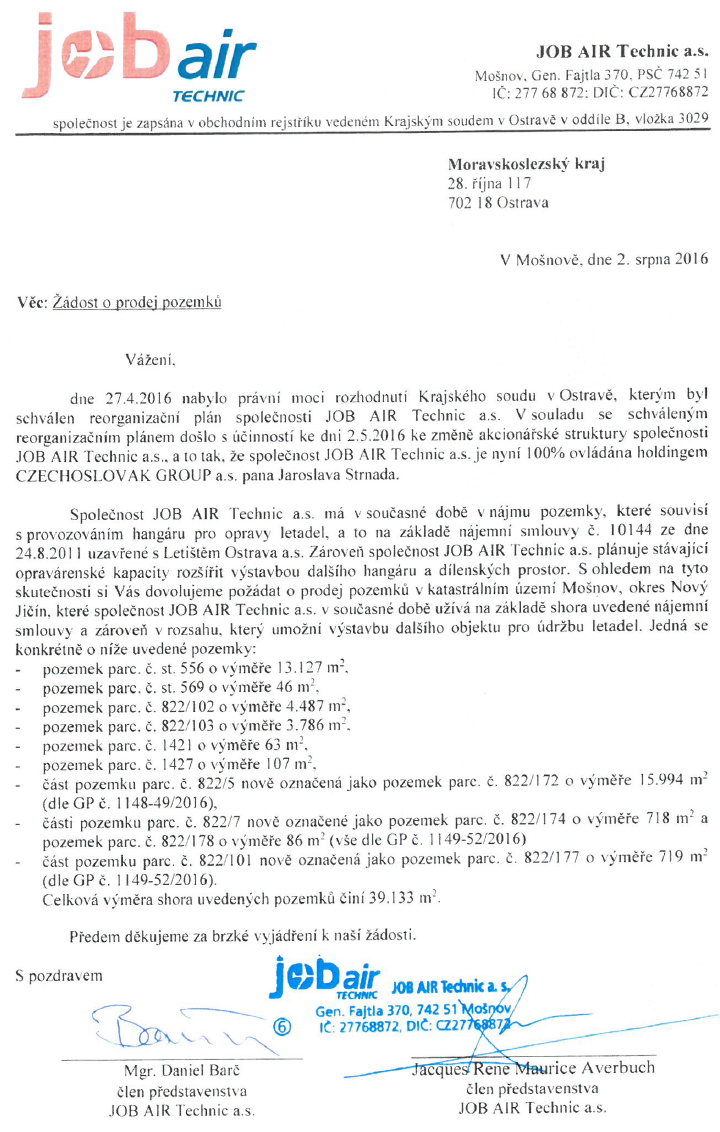 